​​​​​​​  កិច្ចតែងការបង្រៀនមុខវិជា្ជ	៖ រូបវិទ្យាថ្នាក់ទី	៖ ៨ជំពូកទី៦	៖  សូរមេរៀនទី៣	៖  ចំណាំងផ្លាតសូរ និងសូរខ្ទររយៈពេល	៖ ១ម៉ោង (៥០នាទី)I- វត្ថុបំណងចំណេះដឹង៖​  កំណត់និយមន័យចំណាំងផ្លាតនៃសូរបានត្រឹមត្រូវ តាមរយៈសំណួរបំផុស និងឧបករណ៍ បូករួម                    និងការពន្យល់បន្ថែមរបស់គ្រូង្រៀន ព្រមទាំងខ្លឹមសារមេរៀន។បំណិន៖        សិស្សបង្ហាញពីចំណាំងផ្លាតនៃសូរបានត្រឹមត្រូវ តាមរយៈការពិសោធ ផ្ទាំងរូបភាព ការផ្តល់                    ឧទាហរណ៍ និងតាមរយៈខ្លឹមសារមេរៀន។ឥរិយាបថ៖    សិស្សមានស្មារតីចូលរួមសិក្សារៀនសូត្រ ព្រមទាំងយកមេរៀនទៅបំបែកគំនិតដើម្បីដោះស្រាយ                    នូវជីវភាពរស់នៅប្រចាំថ្ងៃ។II- សម្ភារៈបង្រៀន និងរៀន 	ឯកសារយោង៖ 	+ សៀវភៅពុម្ពសិស្ស មុខវិជ្ជារូបវិទ្យា ថ្នាក់ទី៨ ទំព័រទី៩៦ ដល់ទំព័រទី៩៧ ។​           + សៀវភៅពុម្ពគ្រូ មុខវិជ្ជារូបវិទ្យា ថ្នាក់ទី៨ ។​           + ឯកសារយោងសៀវភៅ STEPSAM3 ទំព័រទី១១៥ ដល់ទំព័រទី១១៦ ។	សម្ភារៈបង្រៀន និងរៀន​                       + នាឡិកា បំពង់ (ធ្វើពីប្លាស្ទិច ឬក្រដាសកាតុង) ផ្ទាំងក្រដាសក្រណាត់សំពត់ បន្ទះលោកហៈ។​                       + ផ្ទាំងរូបភាព ក្តាឆ្នួន។III- សកម្មភាពបង្រៀន និងរៀនសកម្មភាពគ្រូខ្លឹមសារមេរៀនសកម្មភាពសិស្សត្រួតពិនិត្យ- អនាម័យ-សណ្ដាប់ធ្នាប់-អវត្តមាន ។ជំហានទី១ (២ ឬ៣នាទី)រដ្ឋបាលថ្នាក់ប្រធាន ឬអនុប្រធានថ្នាក់ ជួយសម្រប សម្រួលឡើងរាយការណ៍ ពី​អវត្តមាន សិស្ស។+ គ្រូសួរសំណួរៈ១. តើល្បឿនសូរក្នុងខ្យល់មានរូប មន្តដូចម្តេច?២. តើត្រចៀកមានតួនាទី សម្រាប់ ធ្វើអ្វី?៣. តើនរណា ដែលបានរកឃើញ អេឡិចត្រូម៉ាញេទិច? តើគាត់ជាជន ជាតិអ្វី?ជំហានទី២ (១០នាទី)រំឭកមេរៀនចាស់- ល្បឿនសូរក្នុងខ្យល់មានរូបមន្ត- ត្រចៀកមានតួនាទី សម្រាប់ទទួល សូរ។ - លោក ហានរិចរូដូលអ៊ែក បានរក ឃើញអេឡិចត្រូម៉ាញេទិច។ លោកជា ជនជាតិអាល្លឺម៉ង់។+ សិស្សឆ្លើយសំណួរៈ- ល្បឿនសូរក្នុងខ្យល់មានរូបមន្ត- ត្រចៀកមានតួនាទី សម្រាប់ទទួល សូរ។ - លោក ហានរិចរូដូលអ៊ែក បានរក ឃើញអេឡិចត្រូម៉ាញេទិច។ លោកជា ជនជាតិអាល្លឺម៉ង់។- គ្រូសរសេរចំណងជើងមេរៀន ដាក់នៅលើក្តាខៀន ។- អោយសិស្សម្នាក់ ស្ម័គ្រចិត្តឡើង អានមេរៀន។- នៅពេលមានគឺនិយាយគ្នា ឬសំ លេងសត្វស្រែកយំ ឬមានសំលេង កំាំភ្លើងផ្ទុះឡើង។ ហេតុអ្វីបានជា ត្រចៀកមនុស្សអាចស្តាប់លឺ?- ទាក់ទងនឹងការស្តាប់លឺ នេះគឺវា ទាក់ទងទៅនឹង ចំណាំងផ្លាតនៃ សូរ។- បិទរូបភាពបង្ហាញសិស្ស- ពន្យល់ប្រាប់សិស្ស ពីរូបភាព ចំណាំងផ្លាតនៃសូរ។- អោយសិស្សទាញនិយមន័យនៃ ចំណាំងផ្លាតនៃសូរ។- តើនៅតាមផ្ទះប្អូនៗ មានអណ្តូង ទឹកឬទេ?- តើប្អូនធ្លាប់ស្រែកដាក់មាត់អណ្តូង ទឹកឬទេ?- ប្រសិនបើប្អូនធ្លាប់ស្រែកដាក់មាត់ អណ្តូងទឹក។ តើប្អូនលឺសំលេងដូច ម្តេច?- សំលេង ដែលប្អូនលឺសូរផ្ទួនៗ ច្រើនដងនោះហៅថា សូរខ្ទរ។- នៅពេលប្អូនកំពុងអង្គុយរៀនក្នុង បន្ទប់នេះ តើប្អូនធ្លាប់លឺសំលេង សិស្សនៅក្នុងបន្ទប់ជាប់ ឬក្បែរ បន្ទប់រៀនយើងដែរឬទេ?- ហេតុអ្វីបានជាយើង អាចស្តាប់លឺ សំលេងសិស្សទាំងនោះបាន ទោះបី មានជញ្ជាំងថ្មបិទបាំងនេះ?- ចុះប្រសិនបើ ជញ្ជាំងថ្មនេះប្តូរមក ជាក្រណាត់វាំងននវិញ តើប្អូនអាច លឺសំលេងខ្លាំងជាងមុនឬទេ?- អោយសិស្ស សាកឆ្លើយសំណួរ គន្លឹះ។- បង្ហាញសម្ភារៈពិសោធន៍ដល់ សិស្ស និងពន្យល់ប្រាប់ពីរៀបធ្វើ ពិសោធន៍។- អោយសិស្សគិតពីប្លង់ពិសោធន៍ និងធ្វើពិសោធន៍បង្ហាញ។- គ្រូពន្យល់បន្ថែម ពីរបៀបធ្វើ ពិសោធន៍ខ្លះ រួចអោយសិស្សធ្វើ ពិសោធន៍។- គ្រូអោយសិស្សបំពេញក្នុងតារាង លទ្ធផលពិសោធន៍។- គ្រូអោយសិស្ស ធ្វើសេចក្តីសន្និ ដ្ឋាន។ជំហានទី៣៖ មេរៀនថ្មី (៣០នាទី)ជំពូកទី៦  ៖ សូរមេរៀនទី៣៖ ចំណាំងផ្លាតសូរ និងសូរខ្ទរ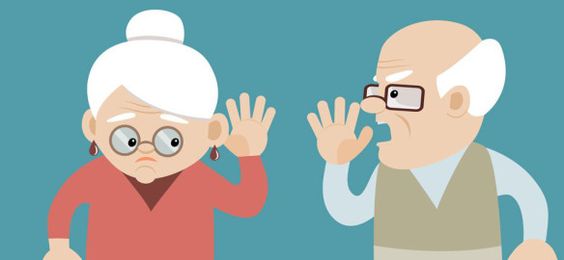 - បិទរូបភាព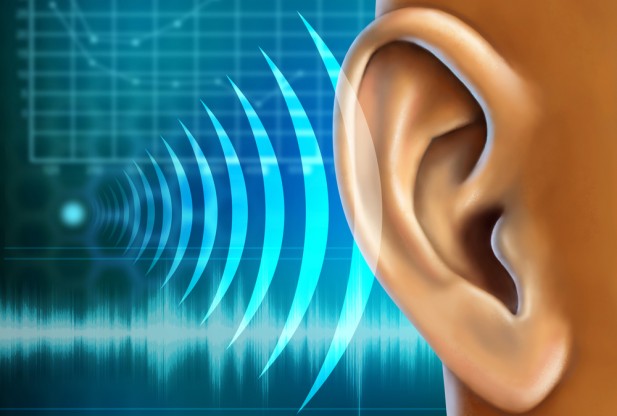 រូបភាព ចំណាំងផ្លាតនៃសូរ- ចំណាំងផ្លាតនៃសូ គឺជាសូរមួយដែល បានលឺក្រោយពេលវាចាំងផ្លាត ពីផ្ទៃរឹង តូចដូចជា ច្រាំងថ្មចោទ ជញ្ជាំងខ្ពស់ៗ។- មាន មិនមាន- ធ្លាប់ មិនធ្លាប់- លឺសូរសំលេងផ្ទួនៗច្រើនដង សំលេង ខ្ទរ។- ស្នូរខ្ទរ គឺជាចំណាំងផ្លាតសូរលឺរណ្តំ យ៉ាងយូរ។១. សង្កេត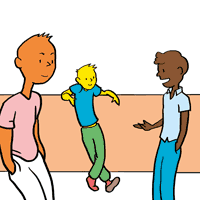 - ប្រសិនបើ ជញ្ជាំងថ្មនេះប្តូរមក ជាក្រ ណាត់វាំងននវិញ យើងអាច លឺសំលេង បានខ្លាំងជាងមុន។២. សំណួរគន្លឹះ៣. សម្មតិកម្ម- ការបំផ្លាតសូរនៃវត្ថុ គឺដូចគ្នា គឺមិនដូច គ្នាទេ។៤. តេស្តសម្មតិកម្មក. ប្លង់ពិសោធន៍ខ. លទ្ធផលពិសោធន៍៥. សន្និដ្ឋាន- វត្ថុខុសគ្នា ការបំផ្លាតសូរមិនដូចគ្នា នោះទេ។-សិស្សកត់ចំណងជើងមេរៀន ចូលទៅ ក្នុងសៀវភៅ។- សិស្សម្នាក់ស្ម័គ្រចិត្តឡើងអានមេ រៀន។- នៅពេលមានគឺនិយាយគ្នា ឬសំ លេងសត្វស្រែកយំ ឬមានសំលេង កំាំភ្លើងផ្ទុះឡើង។ ត្រចៀកមនុស្សអាច ស្តាប់លឺ ដោយសារកំលាំងផ្លាតសូរ។- សិស្សស្តាប់ និងកត់ត្រាចូលទៅក្នុង សៀវភៅសរសេររៀងៗខ្លួន។- សិស្សសង្កេតមើលរូបភាព- សិស្សស្តាប់ និងសញ្ជឹងគិតដោយយក ចិត្តទុកដាក់។- ចំណាំងផ្លាតនៃសូ គឺជាសូរមួយដែល បានលឺក្រោយពេលវាចាំងផ្លាត ពីផ្ទៃរឹង តូចដូចជា ច្រាំងថ្មចោទ ជញ្ជាំងខ្ពស់ៗ។- មាន មិនមាន- ធ្លាប់ មិនធ្លាប់- លឺសូរសំលេងផ្ទួនៗច្រើនដង សំលេង ខ្ទរ។- ស្នូរខ្ទរ គឺជាចំណាំងផ្លាតសូរលឺរណ្តំ យ៉ាងយូរ។- ធ្លាប់លឺ កំពុងលឺសម្លេងសិស្សនៅក្នុង បន្ទប់ជាប់ ឬក្បែរបន្ទប់ដែលយើងកំពុង រៀន។- ហេតុបានជាយើង អាចស្តាប់លឺ សំលេងសិស្សទាំងនោះបាន ទោះបី មានជញ្ជាំងថ្មបិទបាំងនេះ ដោយសារ ចំណាំងផ្លាតនៃសូរ។- ប្រសិនបើ ជញ្ជាំងថ្មនេះប្តូរមក ជាក្រ ណាត់វាំងននវិញ យើងអាច លឺសំលេង បានខ្លាំងជាងមុន។- សិស្សឆ្លើយ- ការបំផ្លាតសូរនៃវត្ថុ គឺដូចគ្នា គឺមិនដូច គ្នាទេ។- សិស្សសង្កេតមើលសម្ភារៈពិសោធន៍ និងស្តាប់ការពន្យល់របស់គ្រូ។- សិស្សស្តាប់ ធ្វើពិសោធន៍ និងកត់ត្រា បង្ហាញ។- សិស្សស្តាប់ការពន្យល់បន្ថែមពីគ្រូអំពី របៀបធ្វើពិសោធន៍ រួចចាប់ផ្តើមធ្វើពិ សោធន៍ រកលទ្ធផល។- សិស្សបំពេញក្នុងតារាង លទ្ធផល ពិសោធន៍។- វត្ថុខុសគ្នា ការបំផ្លាតសូរមិនដូចគ្នា នោះទេ។- ដូចម្តេចដែលហៅថា ចំណាំងផ្លាត នៃសូរ?- ដូចម្តេចដែលហៅថា សូរខ្ទរ?- តើការបំផ្លាតសូរនៃវត្ថុ ដូចគ្នា ឬទេ?ជំហានទី៤៖ ពង្រឹងចំណេះដឹង (៥នាទី)- ចំណាំងផ្លាតនៃសូរ គឺជាសូរមួយដែល បានលឺក្រោយពេលវាចាំងផ្លាត ពីផ្ទៃរឹង ដូចជា ជញ្ជាំងថ្មចោទ ជញ្ជាំងខ្ពស់ៗ ជា ដើម។- សូរខ្ទរ គឺជាចំណាំងផ្លាតនៃសូរ ដែល លឺរណ្តំយ៉ាងយូរ។- ការបំផ្លាតសូរនៃវត្ថុ គឺមិនដូចគ្នាទេ ប្រ សិនបើវត្ថុខុសគ្នា ការបំផ្លាតសូរក៏ខុស គ្នាផងដែរ។- ចំណាំងផ្លាតនៃសូរ គឺជាសូរមួយដែល បានលឺក្រោយពេលវាចាំងផ្លាត ពីផ្ទៃរឹង ដូចជា ជញ្ជាំងថ្មចោទ ជញ្ជាំងខ្ពស់ៗ ជា ដើម។- សូរខ្ទរ គឺជាចំណាំងផ្លាតនៃសូរ ដែល លឺរណ្តំយ៉ាងយូរ។- ការបំផ្លាតសូរនៃវត្ថុ គឺមិនដូចគ្នាទេ ប្រ សិនបើវត្ថុខុសគ្នា ការបំផ្លាតសូរក៏ខុស គ្នាផងដែរ។- អោយសិស្សកត់ចម្លងមេរៀនចូល ទៅក្នុងសៀវភៅសរសេរ រួចត្រៀម រៀនមេរៀនថ្មី។- ពេលប្អូនត្រលប់ទៅផ្ទះវិញ ត្រូវ មើលមេរៀនបន្ត។- ពេលទំនេរ ត្រូវជួយធ្វើការងារ ឪពុកម្តាយ និងខិតខំស្រាវជ្រាវ បន្ត។- ដាក់សំណួរអោយសិស្សធ្វើនៅផ្ទះ+ ចូរប្អូនរកឧទាហរណ៍ អោយបាន ពីរអំពីអង្គធាតុ ដែលបំផ្លាតសូរមិន បានល្អ។ជំហានទី៥  (៣នាទី)កិច្ចការផ្ទះ និងបណ្តាំផ្ញើរ- លំហាត់+ ចូរប្អូនរកឧទាហរណ៍ អោយបាន ពីរអំពីអង្គធាតុ ដែលបំផ្លាតសូរមិន បានល្អ។- សិស្សកត់ចម្លងមេរៀនចូល ទៅក្នុង សៀវភៅសរសេរ រួចត្រៀមរៀនមេរៀន ថ្មី។- សិស្សស្តាប់តាមដំ​បូន្មានគ្រូ ។- សិស្សស្តាប់តាមដំ​បូន្មានគ្រូ ។- សិស្សកត់ត្រាលំហាត់ទុក យកទៅធ្វើ នៅផ្ទះ។